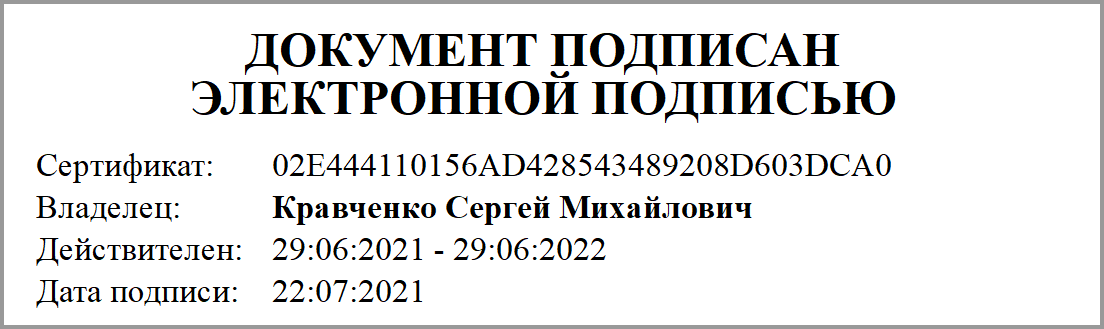 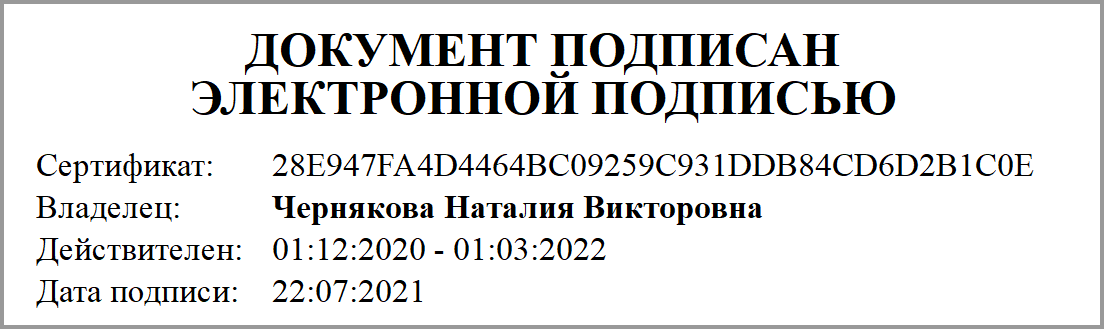 Приложение 4к Соглашениюот 22.07.2021 № 56иПриложение 4к Соглашениюот 22.07.2021 № 56иПриложение 4к Соглашениюот 22.07.2021 № 56иПриложение 4к Соглашениюот 22.07.2021 № 56иПриложение 4к Соглашениюот 22.07.2021 № 56иПриложение 4к Соглашениюот 22.07.2021 № 56иПриложение 4к Соглашениюот 22.07.2021 № 56иОтчет о достижении значений результатов предоставления Субсидиина "___" __________ 20__ г.Отчет о достижении значений результатов предоставления Субсидиина "___" __________ 20__ г.Отчет о достижении значений результатов предоставления Субсидиина "___" __________ 20__ г.Отчет о достижении значений результатов предоставления Субсидиина "___" __________ 20__ г.Отчет о достижении значений результатов предоставления Субсидиина "___" __________ 20__ г.Отчет о достижении значений результатов предоставления Субсидиина "___" __________ 20__ г.Отчет о достижении значений результатов предоставления Субсидиина "___" __________ 20__ г.Наименование Учредителя:Наименование Учредителя:департамент образования и науки Брянской областидепартамент образования и науки Брянской областидепартамент образования и науки Брянской областидепартамент образования и науки Брянской областидепартамент образования и науки Брянской областиНаименование Учреждения:Наименование Учреждения:государственное автономное профессиональное образовательное учреждение "Брянский техникум энергомашиностроения и радиоэлектроники имени Героя Советского Союза М.А.Афанасьева"государственное автономное профессиональное образовательное учреждение "Брянский техникум энергомашиностроения и радиоэлектроники имени Героя Советского Союза М.А.Афанасьева"государственное автономное профессиональное образовательное учреждение "Брянский техникум энергомашиностроения и радиоэлектроники имени Героя Советского Союза М.А.Афанасьева"государственное автономное профессиональное образовательное учреждение "Брянский техникум энергомашиностроения и радиоэлектроники имени Героя Советского Союза М.А.Афанасьева"государственное автономное профессиональное образовательное учреждение "Брянский техникум энергомашиностроения и радиоэлектроники имени Героя Советского Союза М.А.Афанасьева"Единица измерения:Единица измерения:рублей (с точностью до второго знака после запятой)рублей (с точностью до второго знака после запятой)рублей (с точностью до второго знака после запятой)рублей (с точностью до второго знака после запятой)рублей (с точностью до второго знака после запятой)Номер строкиНапра-вление расхо-довАнали-тический код СубсидииРезультат предоставле-ния СубсидииЕдиница измеренияЕдиница измеренияРазмер Субсидии, предусмот-ренный Соглаше-ниемПлановые значения результатов предо-ставления СубсидииФактические значения результатов предоставления СубсидииОтклонение от планового значенияПричина отклоненияОбъем обязательств, принятых в целях достижения результатов предоставления СубсидииОбъем обязательств, принятых в целях достижения результатов предоставления СубсидииНеиспользованный объем финансового обеспечения (гр.7 – гр.12)Номер строкиНапра-вление расхо-довАнали-тический код СубсидииРезультат предоставле-ния Субсидиинаимено-ваниекод по ОКЕИРазмер Субсидии, предусмот-ренный Соглаше-ниемПлановые значения результатов предо-ставления СубсидииФактические значения результатов предоставления СубсидииОтклонение от планового значенияПричина отклоненияобязательствденежных обязательствНеиспользованный объем финансового обеспечения (гр.7 – гр.12)1234567891011121314Учредитель:Учреждение:Подписано ЭПЧернякова Наталия ВикторовнаПодписано ЭПКравченко Сергей Михайлович